RVK – Hláska v na začiatku slovaPomenuj obrázky. Povedz, v ktorých slovách  počuješ hlásku v na začiatku slova.  Napíš písmeno v do okienka pri slovách, v ktorých počuješ hlásku l na začiatku. Slova. Obrázky vyfarbi.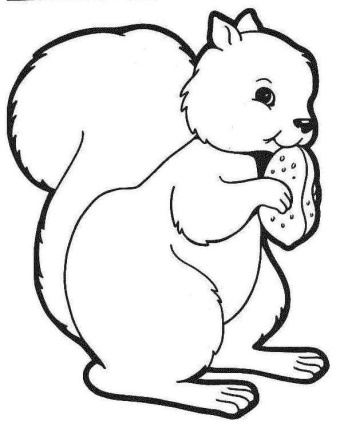 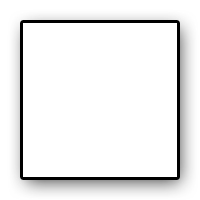 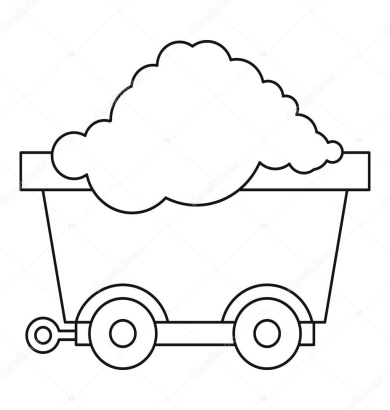 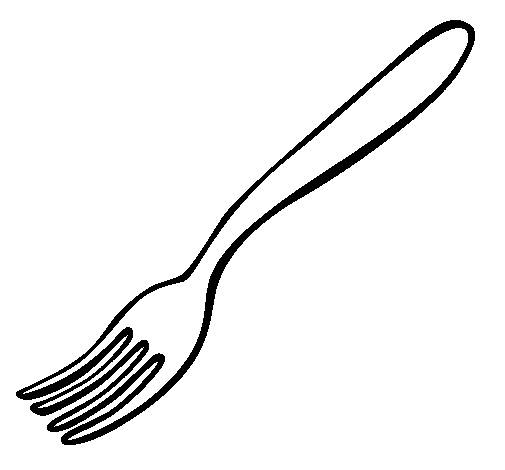 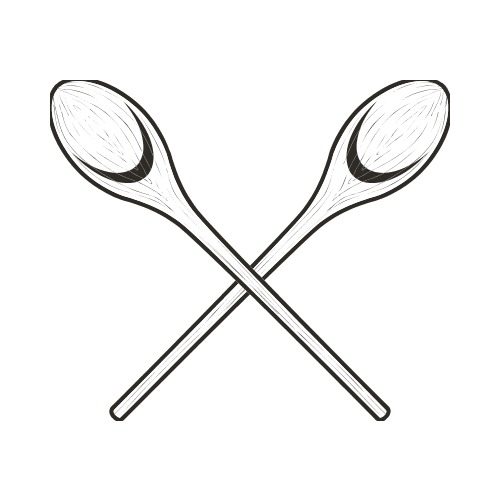 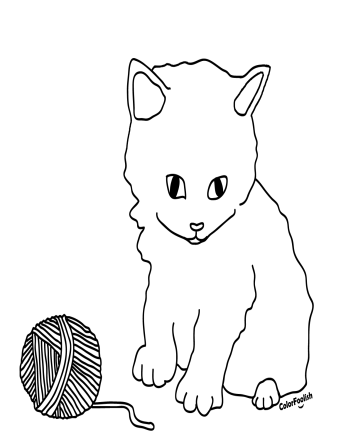 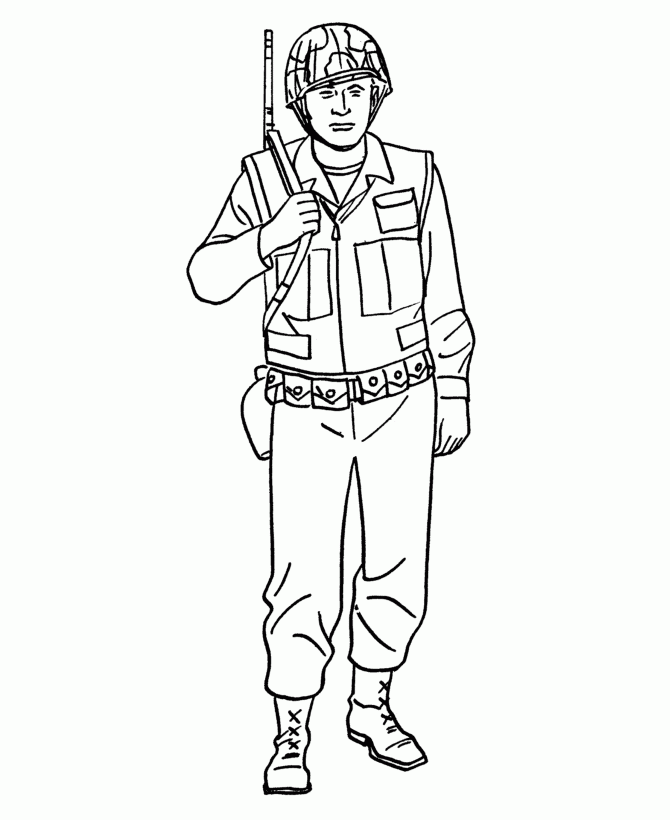 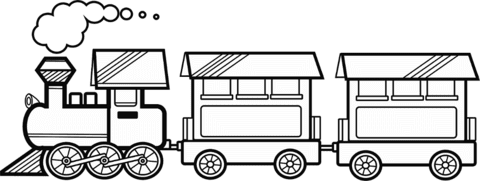 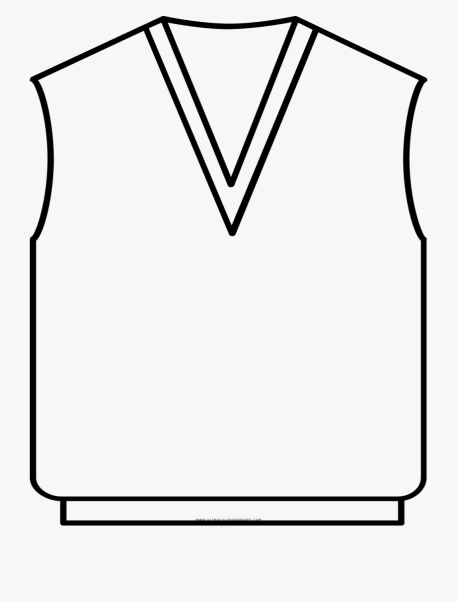 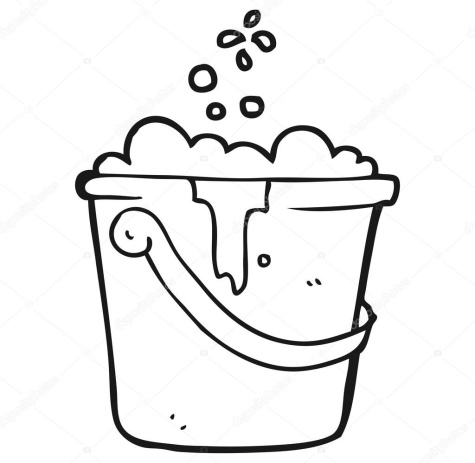 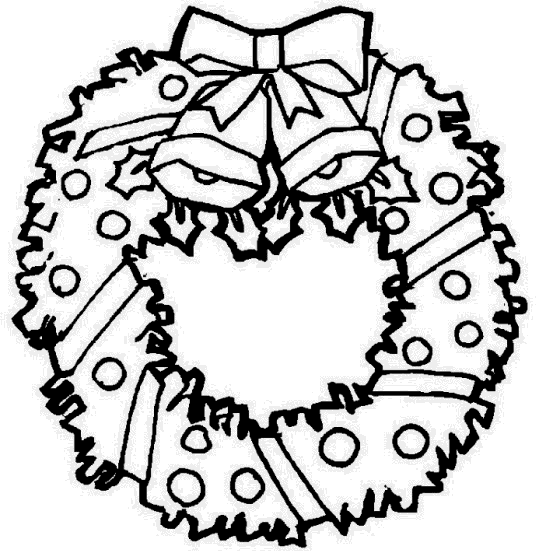 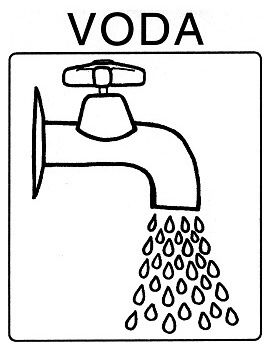 